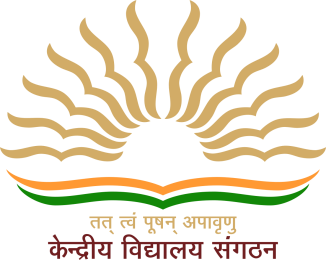 KENDRIYA VIDYALAYA SANGATHANCCT TEST ITEMSCLASS VIII: CHAPTER 16: PLAYING WITH NUMBERSITEM - 1Surprizes with Clock Arithmetic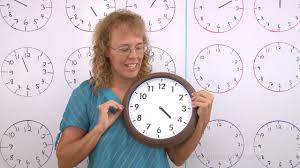 With the proliferation of digital clocks and watches the analogue ones showing time by movement of hands may in near future become an antique object. Twelve-hour clocks are more common than 24-hour clocks. Sam found one such old wall clock face in his store room. This clock had the hour hand only. Being a keen observer, Sam noticed that reckoning of time can be done in hour only in it. He also noticed surprising arithmetic in this mini number system comprising of only twelve numbers. Clock Addition: If at a certain time, the clock shows 8 o’clock then five hours hence it would be 1 o’clock. This can be written as 8 + 5 = 1, provided the ‘+’ sign here is taken to denote not ordinary addition but Clock Addition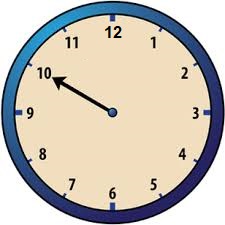 Sam is working on other clock addition facts like wise and trying to list them in the form of a composite table (Fig 3). His table is incomplete; can you help him to complete it?Fig 3Having done Clock Addition, a natural question came to his mind about Clock Multiplication. What does multiplication mean in a system of whole numbers 0,1,2,3,4,….?Sam recalled his teachers words that “it is simply repeated addition”, with number of repetitions becoming the multiplier and the sum becoming  the product.    Starting say from 9 o’clock, nine hour hence it will be 6 o’clock, again after 9 hours it will be 3 o’clock yet again after 9 hours it will be 12 o’clock and so on. These can be written thus    9 + 9 = 6   or 9 x 2 = 69 + 9 + 9 = 3 or  9 x 3 = 39 + 9 + 9 + 9  = 12  or  9 x 4 = 12    and so on , The signs ‘+’ and ‘x’  here representing  Clock  Addition and Clock Multiplication respectively.As you did previously, help him to complete his composite table of Clock Multiplication but with a greater care in fixing the product.For Sam, another Shaking experience was waiting when he attempts to divide one clock face number by another clock face number. Where a whole number can be divided (without remainder) by another whole number, the quotient is obtained uniquely, is it true in the case of clock face numbers.  In whole numbers   5 x 2 = 10, this means   10 ÷ 2 = 5.Try it for clock numbers division.8  ÷  2 =  4  or  10    ( because 4 x 2 = 8 , also 10 x2 = 8)Similarly (Give the reason)6  ÷ 3 =  2,  6  or 10   because         _________________________________When the last clock number is taken as zero itself, then the Clock Arithmetic get recognized as “Modular Arithmetic” developed by the great mathematician Gauss and finding an important place in Number Theory. Another surprize is that a number in modular arithmetic is not just an individual number but one naming a class of numbers, for instance  1 of clock arithmetic names the class of numbers relating to timings 1 hr, 13 hr, 25 hr, 37 hr, 49 hr , . . .  etc.(as at these timings the clock will show  1 o’clock.What class of numbers is related to clock face number 5 __________________ITEM -2Number fun with Calendars - I Calendars are hung prominently in homes, shops and offices. So there may rarely be anyone who is not familiar with this arrangement of numbers in seven columns or rows. But the fascinating patterns that emerge out of this arrangement are secretly knownJune 1, 2020 happen to be a Monday. Venuand his family was at home due to the lockdown. Venu’s father is spending time with him due to work from home order from his office. He sees mathematics in everything around.Venu asked his father what fun they could get from the arrangement of numbers on the calendar sheet for june2020.That was all. They had an exciting day just with the calendar.Here is June-2020 calendarF (Father): Venu, show me any row or column and I shall instantly give you mean of the numbers in it.V (Venu): Second row?F: 10.V: third column?F: 16.    See that the middle number of the every row or column is the mean. Now I can also give you the instant sum of any row or column for example sum of third column is 80.V:  Oh, I got it, there are 5 numbers in third column and their mean is 16, so    their   sum is 16 x 5 = 80.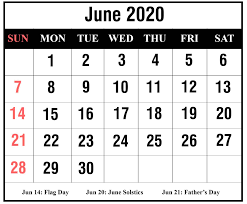 F: If there is no middle term as in Row 1, we can find sum by adding first and last number and multiplying it by half of number of terms. Qn1 F: Now tell me instantly the mean and sum of all numbers in row 4.Show Venu’s Calculation here  ……………………………………………………………………………………………………………………………………………………………….……………………………………………………………………………F:  Now, let me show a rectangle of numbers in the calendar 8           9           10           1115       16           17           18Can you find magic in it ?Add the diagonally opposite numbers: See 8 + 18  = 26  ,  15 + 11 = 269 + 17 = 26   , 16 + 10 = 26 So, it’s a magic rectangle!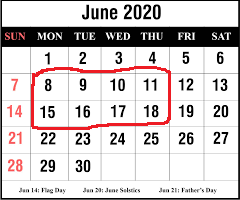 F:  Now You might be thinking that the magic happens in this month only, so take any month of any year  and rectangle or square of any order.My choice rectangle is theone in the green border. See the magic1 + 31  = 32  ,  29 + 3  = 32 8 + 24 = 32  , 22 + 10 = 3215 + 17 = 32  , 2 + 30 = 329 + 23  = 32   And middle number is 16 which is the mean of every pair and also mean of all 15 numbers in the rectangle and therefore sum of all the numbers in this rectangle is 16 x 15 = 240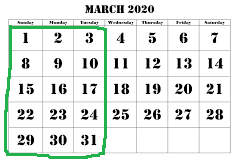 Father asked Venu to find out at least one such  rectangle or square of order greater than 3  and find the Patterns in the calendar of January -2020.Qn. 2 .Draw the border of your selection on the calendar and  Show your Findings Here………………………………………………………………………………………………………………………………………………………..………………………………………….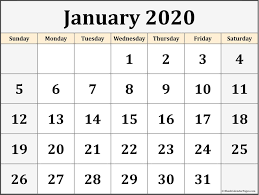 Qn 3.  Find instantly the mean of all the numbers inside your selection on the calendar and find a quick sum of all these numbers. Your answer …………………………………………………………………………..…..……………………………………..……………………………………..……………………………………..……………………………………..……………………ITEM - 3FUN WITH CALENDAR – IICalendars are used commonly in homes and schools, shops and offices and so there cannot be anyone who is not familiar with the calendars.You can find some of the wonderful patterns in a calendar arrangement of numbers which is a new source of mathematical enjoyment. There is a similar but simpler method to determine the day of the week for any date. If you can do some basic division and addition in your head, you should, with practice, be able to perform the calculation in a matter of seconds.First, you need to memorise the following “month codes”: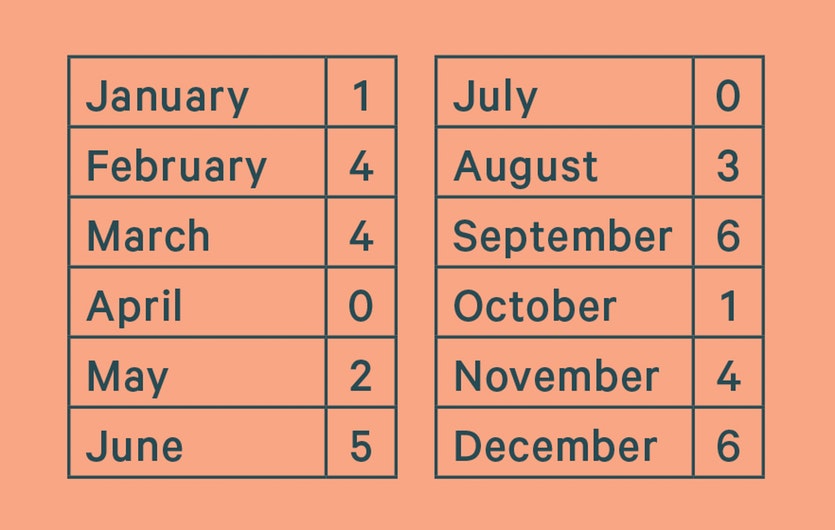 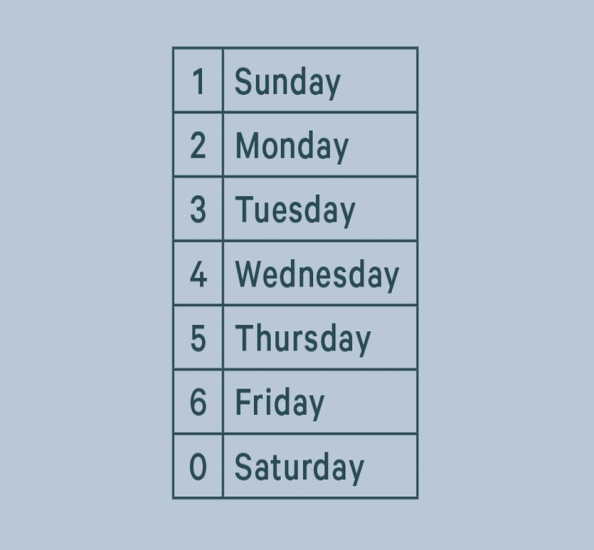 “Day codes” for the days of the week.In leap years, subtract one from the month code for January and February only! Leap years are any years where the last two digits of the year are a multiple of four. The exception to this rule are century years (those ending with 00) where the whole number must divisible by 400. Thus 1800 and 1900 were not leap years, while 1600 and 2000 were.To begin, you take the last two digits of the year and divide the number by four.Disregarding any remainder, add the result to the number you began with.Add the month code number.Add the day of the month.Divide this total by sevenNow disregard the whole number and focus on the remainder. It is the remainder that will tell you the day of the week, according to the following day codes.For dates in the 1800s, add two to your total. For dates in the 2000s, subtract one. You can do this any time before the final step of dividing by seven.Question1. What was the day of the week on 17 January 1953?Question2. On what dates of April, 2001 did Wednesday fall?Question3. Today is Monday, after 61 days, it will be?Wednesday    b) Saturday      c) Tuesday     d) ThursdayQuestion4. It was Sunday on Jan 1, 2006. What was the day of the week Jan 1, 2010?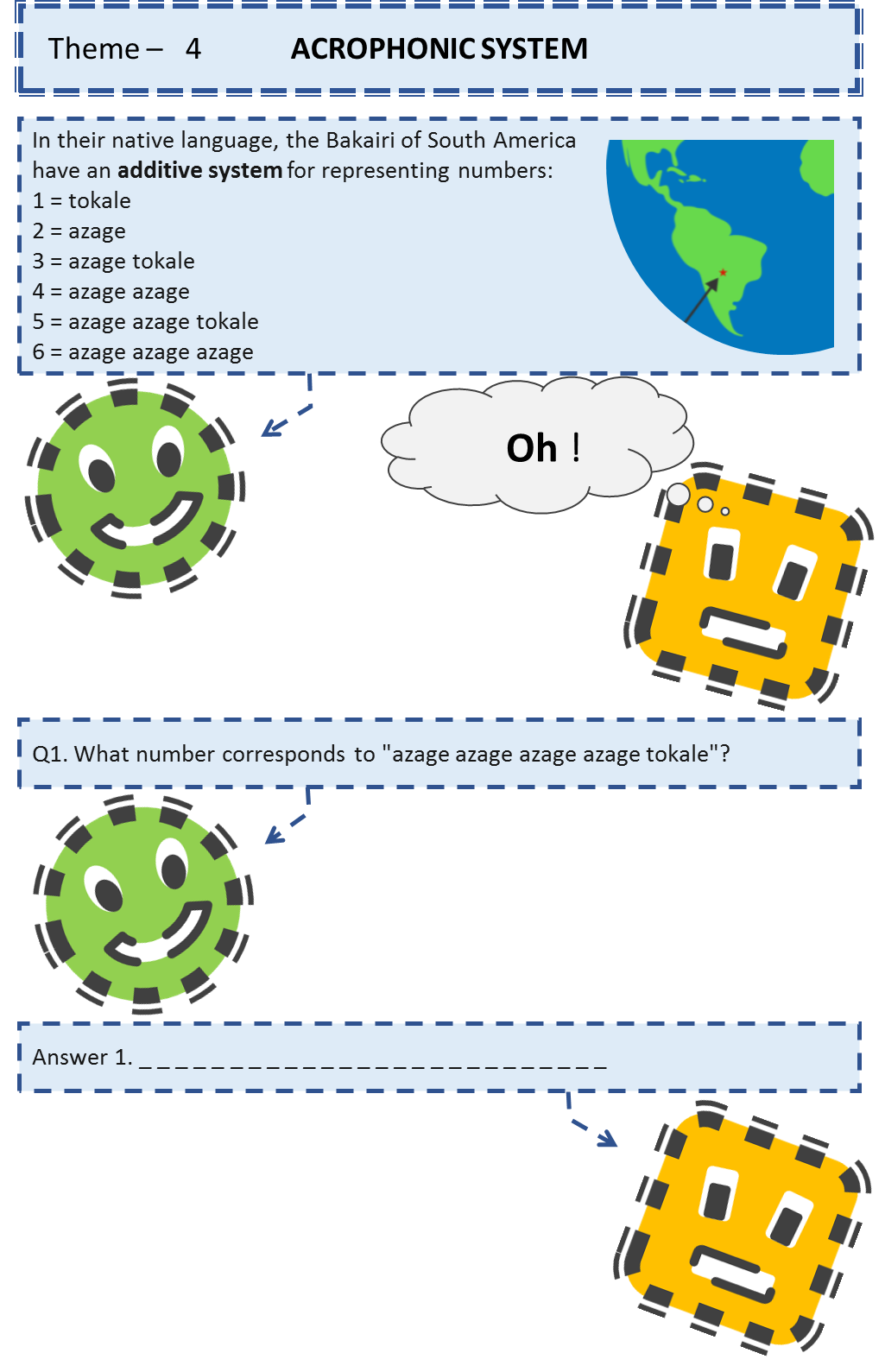 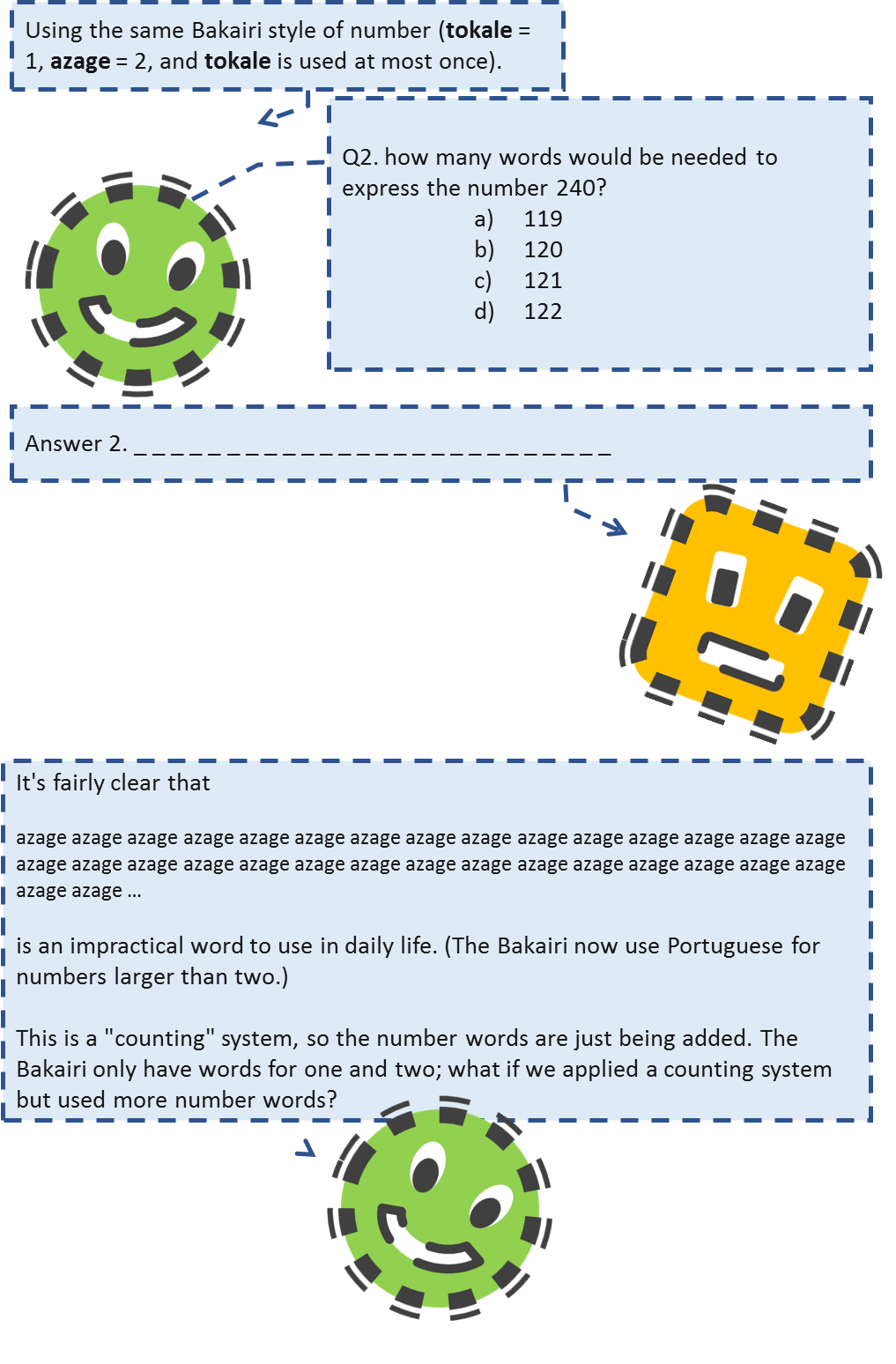 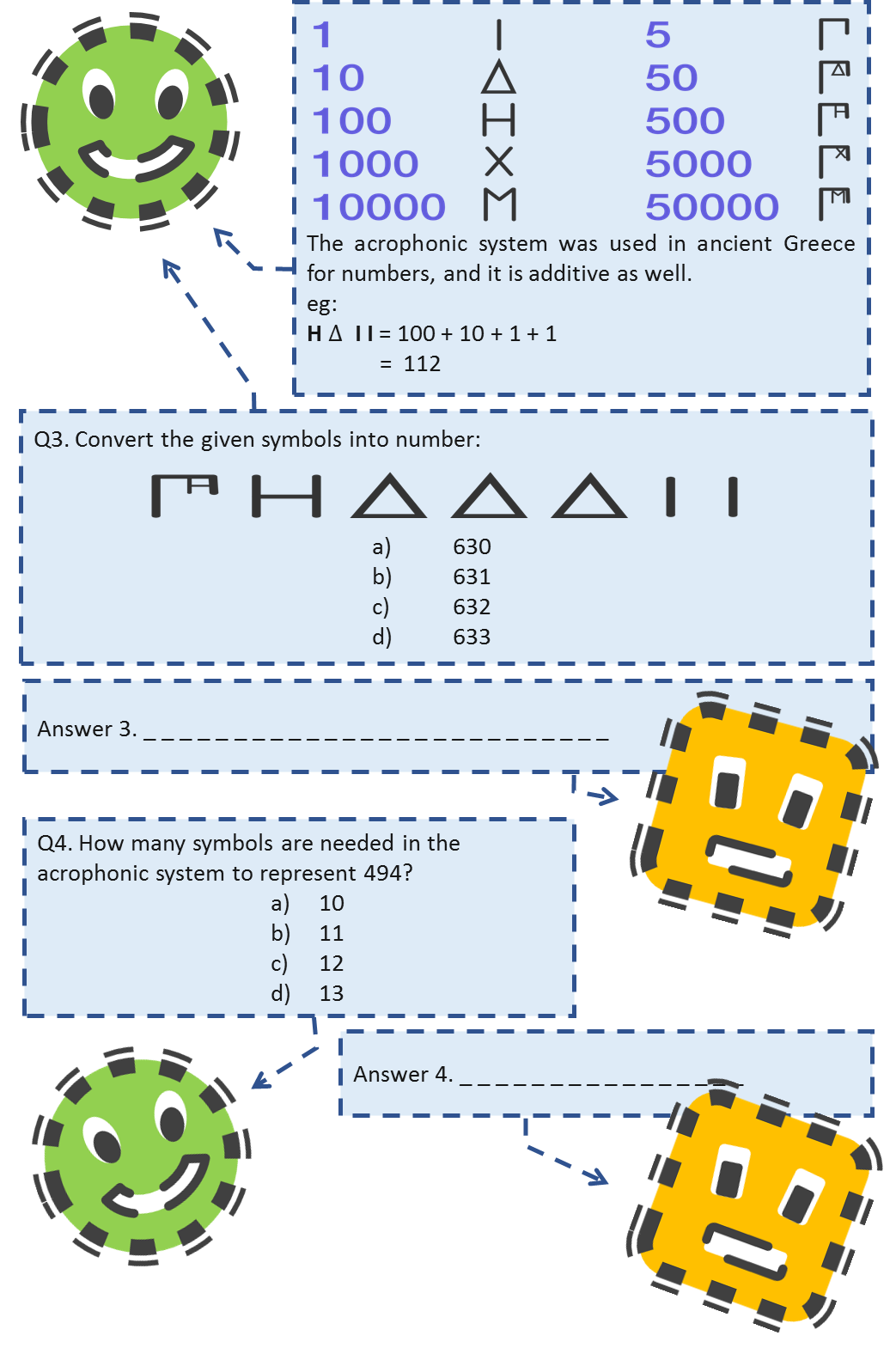 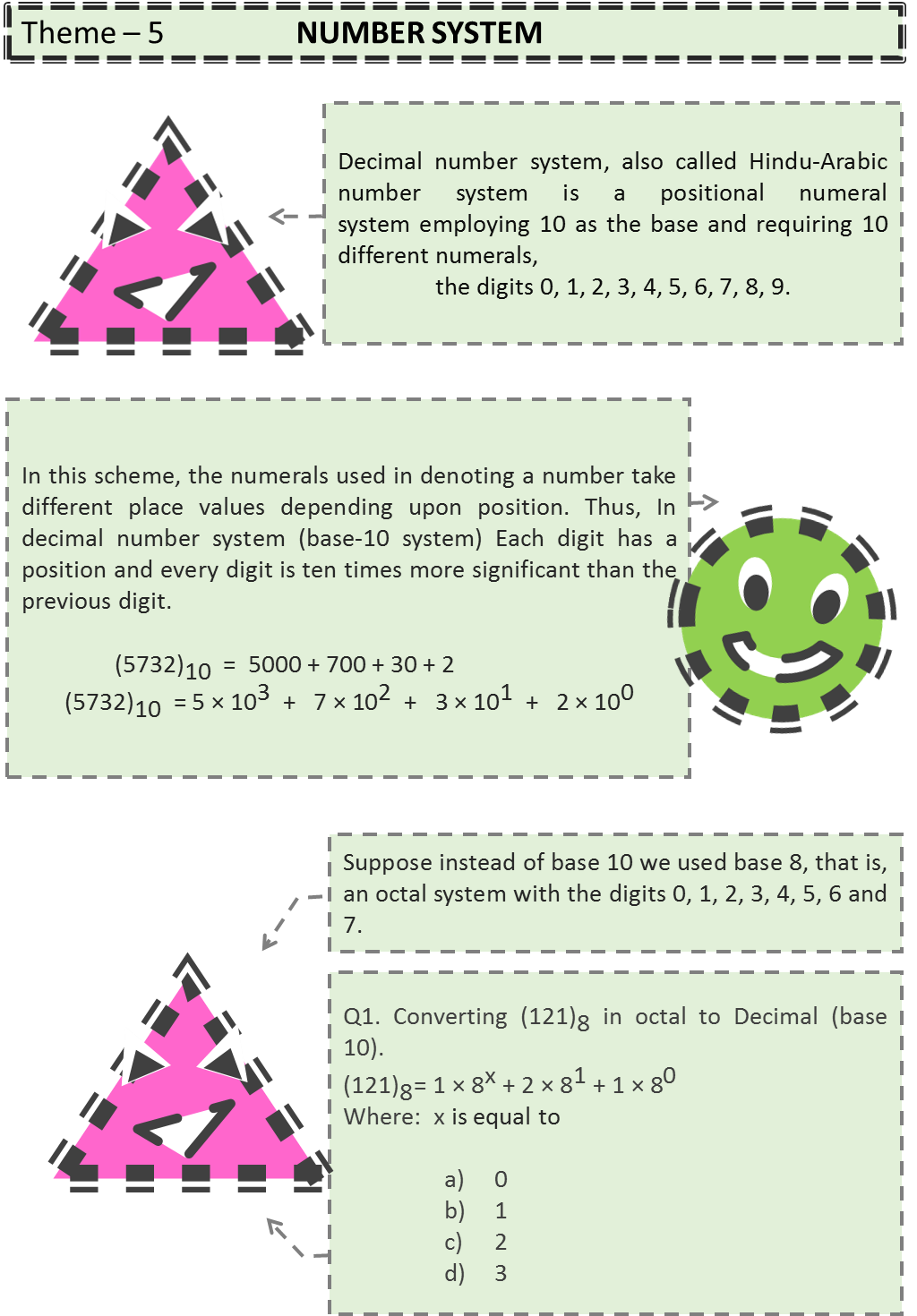 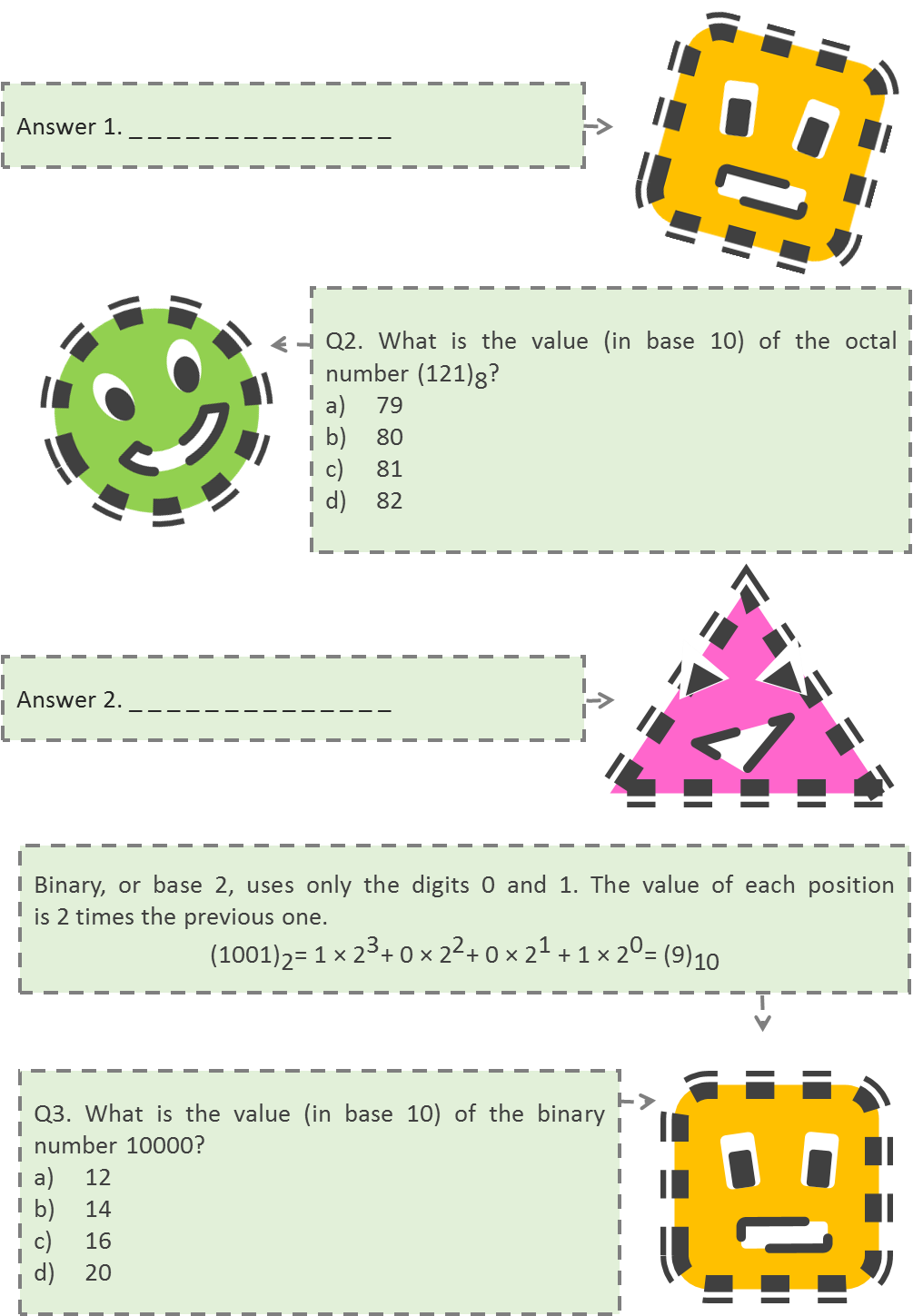 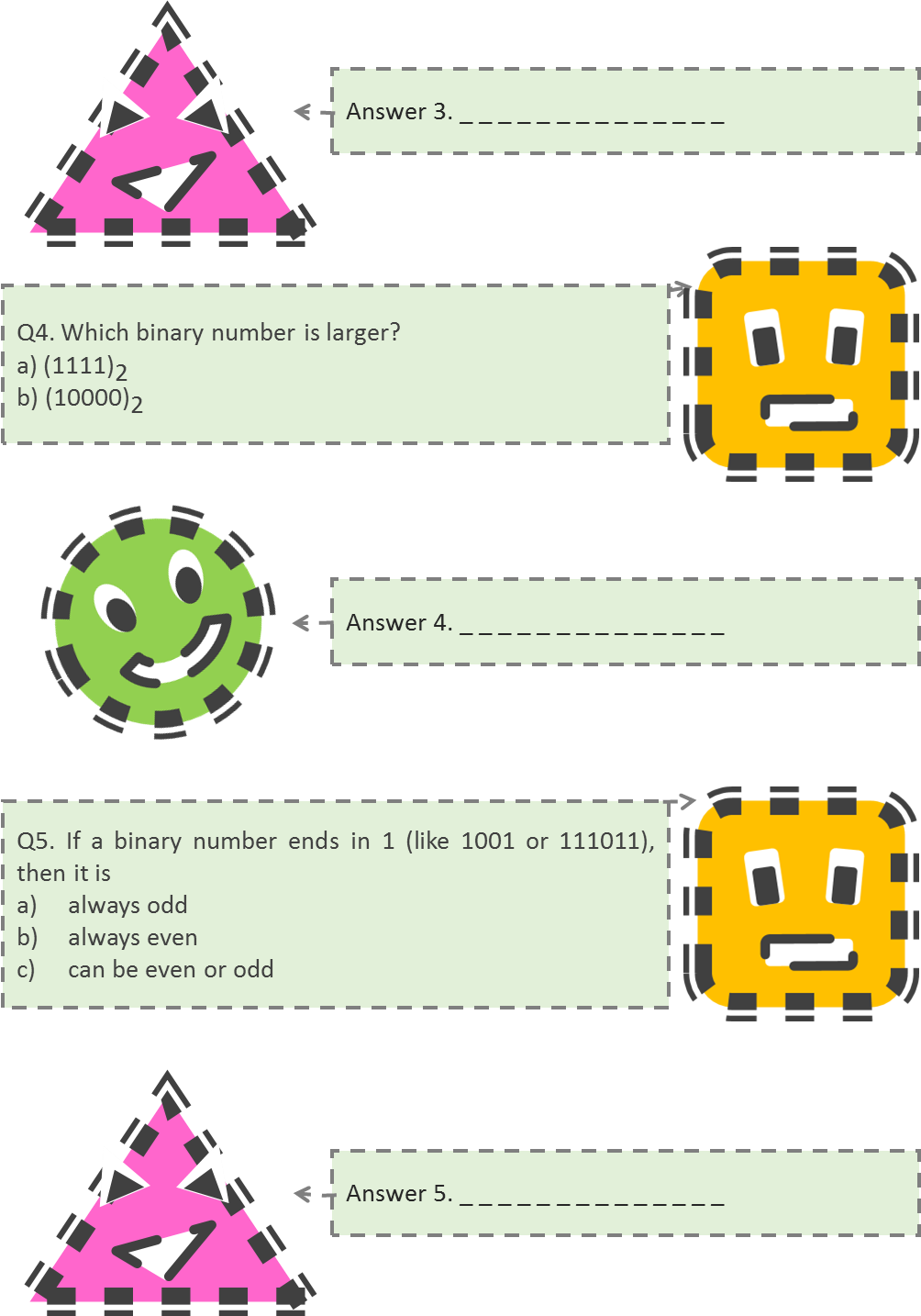 ITEM –  6DAD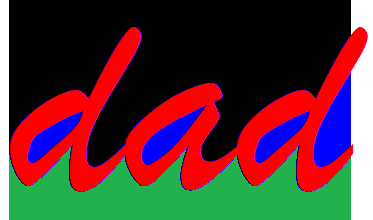 Write a 2-digit number ab and the number obtained by reversing the digits i.e., ba. Find their sum. Let the sum be a 3-digit number dadi.e.,                   ab + ba = dad             (10a + b) + (10b + a) = dad                       11(a + b) = dadQ 1: The sum a + b cannot exceed 18 (why?)Q 2: Is dad a multiple of 11?Q 3: Is dad less than 198?Q 4: Write all the 3-digit numbers which are multiple of 11 up to 198.Q 5: Find the values of a and d.ITEM 7  Card GameIn school, cards competition was held. Two students Daman and Chaman of class VIII A are provided the cards. The cards in their hands are of different colours as shown below: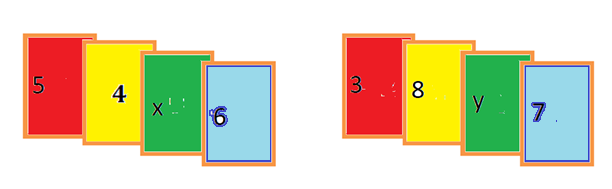 Q  1: What are the total scores in each of their hands ?Daman’s Score= ------------.                   Chaman’s Score = -------------.Q  2: In order to make sum of the digits of cards in each hand be divisible by 9, what are the values of x and y ?Q3: By using the least values of x and y write the greatest number formed by the digits in Daman’s hands.smallest number formed by the digits in Chaman’s hands.Q  4: Is the difference between their greatest numbers formed by the digits in their hands by using the greater value of x and y divisible by 3?Q  5: State true or false:The numbers which are divisible by 3 are divisible by 9ITEM- 8CRYPTARITHMSCryptarithms are puzzles, on various operations on numbers, in which letters take the place of digits and one has to find out which letter represents which digit. While solving cryptarithms involving addition and multiplication, we assume that each letter in a puzzle stands for just one digit and each digit is represented by just one letter. We also assume that first digit of a number cannot be zero.Example:        3 1  A+ 1 A  35  0  1 in this addition we have to find the value of A.At one’s place, A+3=_1, so think a number which when added to 3 gives one’s place digit 1. Such a number is 8 as 8+3=11.Taking A = 8, we obtain the addition as below: 318+183=501, hence A will have a value 8.                Find the value of unknown letters:Question1:     Question2Question3:        A  B * 5 = CABQuestion4: Question5: ITEM-9CRYPTARITHMETICAs clear from the name, which is formed by joining two words Crypto meaning hiding and solving and Arithmetic means standard traditional operations like—addition, subtraction, multiplication and division.A cryptarithmetic puzzle is a mathematical exercise where the digits of some numbers are represented by letters (or symbols). Each letter represents a unique digit. The goal is to find the digits such that a given mathematical equation is verified.Cryptarithmetic concepts have been used in the times of World War I and World War II, to transmit important military communications over an open radio frequency.Rules to Solve Cryptarithmetic QuestionsEvery Character/letter must have a unique and distinct valueThe values of a character/letter cannot be changed, and should remain same throughout Starting character of number cannot be zero example – 0341 should be simply 341.The problem will have only and only one solutionAddition of two numbers is always evenIn case of addition of two numbers, if there is carry then, the carry can only be 1Once all the characters/letters are replaced with numbers, arithmetic operations must be correct.Now let us, learn all these rules with the help of an example –If  TO + GO = OUT. Find the value of T + G + O + U?Step-1The value of O is clearly 1. (Rule 6)Since, T + G is generating O is carry so value of O is 1.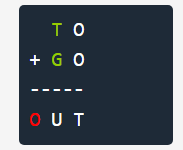 Now, after substituting the values –Step 2Value of T = 1 + 1Thus, value of T = 2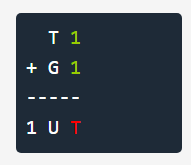 Step 3Now, 2 + G > 10 (as its resulting a carry 1 on next)Now, possible values of G to get 1 carry at next step is – {G = 8 or 9}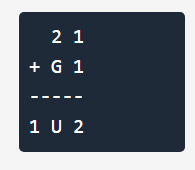 If G is 9 then –U = 2 + 9 = 11So value of U becomes 1 and 1 goes to carryNow, value of O is already 1 so U value cannot be 1 also. (Rule – 1)Now, obviously the value of G has to be 8, lets verify this alsoU = 2 + 8 = 10So value of U becomes 0, there is no conflict.So final values are – T = 2, O = 1, G = 8, U = 0Replace values in all steps and solution looks like –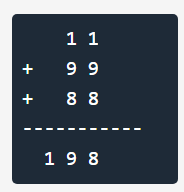 So, the value of T + G + O + U= 2+8+1+0=11Question 1: 	USSR + USA = PEACE, what is the value of P + E + A + C + E?9101112 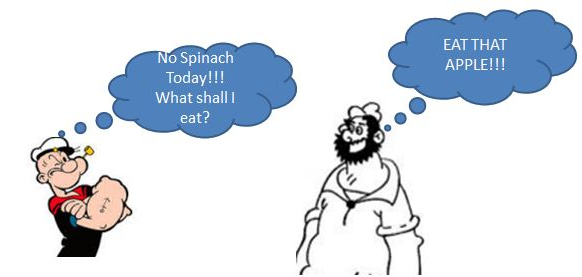 Question 2:	If EAT + THAT = APPLE, What is A + P + P + L + E?13141215Question 3:	If AA + BB + CC = ABC, then what is the value of A+B+C=?15182112Question 4:	In the following problem, replace the letters of the English alphabet by digits (two or more letters may have the same value) to complete the procedure of division and find D+B+G+H =?14172419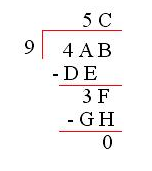  ITEM-10GAUSS QUICK ADDITION
About two hundred years ago in Germany, the teacher of an unruly class set his students a task designed to keep them quiet for the rest of the day: Add all the numbers from zero to one hundred. Instantly, one six-year-old came up with the solution. 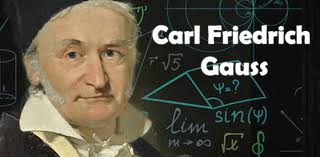 He was Karl Friedrich Gauss who went on to become one of the world's great mathematicians.
Here is how Gausss had added first 100 natural numbers:1+2+3+4+ .................+97+98+99+100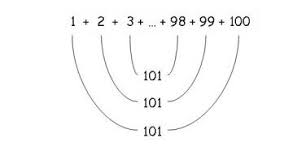 Since you have 50 pairs of numbers which equal 101, Simply multiply: To multiply by 50 with mathemagical speed, first multiply by 100 (add two zeros), then divide by 2.
Hint:To make the trick more mystifying (after all, you could have easily memorized 5,050), invite the friends to give you any starting number and add the 100 numbers from there.
Example: To add the hundred numbers starting 25 and ending with 124
a) Add 
b) Multiply 
c) Divide If starting number is then hundredth number will be If sum of 100 consecutive numbers is k,Then, sum of first and last number isQuestion 1: If you add the 100 numbers starting from 177. Then what is the sum of hundred numbers?Answer: ………………………….………………………….………………………….………………………….………………………….…………………………….…………………………….…………………………….………Question 2: If the sum of 100 consecutive numbers is 25250. Then what is the starting number?Answer: ………………………….………………………….………………………….………………………….………………………….…………………………….…………………………….…………………………….………Question 3: If the sum of 100 consecutive numbers is 6350. Then what is the last number?Answer: ………………………….………………………….………………………….………………………….………………………….…………………………….…………………………….…………………………….………Question 4: What is the sum of first 999 natural numbers?944500499500499900999000ITEM – 1Surprizes with Clock ArithmeticDescription of Answer Key and Credits:Credit Pattern:
Full Credit: 2
Partial Credit: 1
Nil Credit: 0Question 1:Full Credit:No Credit: other responsesQuestion 2:Full Credit:No Credit: other responsesQuestion 3:Full Credit: ( No Credit: other responsesQuestion 4:Full Credit:  5hr, 17 hr, 29 hr, 41 hr, 53 hr .....................No Credit: other responsesName of the Teacher/Item Writer:  Om PrakashDesignation: Vice Principal 
Email:            omidot@gmail.com
Phone No.:  9459870956
Name of the Vidyalaya: KV Suranussi, Jalandhar
KVS Region:  ChandigarhITEM – 2Number fun with Calendars-IDescription of Answer Key and Credits:Credit Pattern:
Full Credit: 2
Partial Credit: 1
Nil Credit: 0Question 1:Full Credit:	Mean = 24, Sum = 24  7 = 168If there are Odd numbers of terms then middle term will be mean, here it is 24 and Sum is the product of Mean and number of terms = 24  7 = 168.Partial Credit: If Mean is right (24) but sum is incorrect. Or Sum is right (168) but Mean is incorrect-No Credit: other responsesQuestion 2:(There may be many rectangles and squares but Findings must be accurate.)Full Credit:Student figure out any arrangement (rectangular or square ) and list all the magic sums ,Partial Credit:Student figure out any arrangement (rectangular or square ) and list some of  the magic sums ,No Credit: other responsesQuestion 3:Full Credit:Student finds the mean and the sum correctlyPartial Credit:Student finds either the mean correctly (sum is not correct) or the sum correctly (mean is not correct).No Credit: other responsesName of the Teacher/Item Writer:  Om PrakashDesignation: Vice Principal
Email: omidot@gmail.com
Phone No.:9459870956
Name of the Vidyalaya: KV Suranussi, Jalandhar
KVS Region: ChandigarhITEM – 3FUN WITH CALENDAR – IIDescription of Answer Key and Credits:Credit Pattern:
Full Credit: 2
Partial Credit: 1
Nil Credit: 0NAME OF THE TEACHER: SHALINIDESIGNATION: TGT MATHEMAIL:shalinishalini030@gmail.comPHONE NUMBER: 9459205756NAME OF VIDYALAYA: KV SURANUSSI KVS REGION: CHANDIGARHITEM-4Acrophonic SystemMathematical Literacy:Credit Pattern:Full Credit: 02Partial Credit: 01Nil Credit: 00Description of Answer Key and Credits: Name of the Teacher/Item Writer: Ankur PathaniaDesignation: TGT (Maths)Email: ankurpathania75@gmail.comPhone No: 9478892731Name of the Vidyalaya: No 2. PathankotKVS Region: Chandigarh ITEM-5Number SystemMathematical Literacy:Credit Pattern:Full Credit: 02Partial Credit: 01Nil Credit: 00Description of Answer Key and Credits:Name of the Teacher/Item Writer: Ankur PathaniaDesignation: TGT (Maths)Email: ankurpathania75@gmail.comPhone No: 9478892731Name of the Vidyalaya: No 2. PathankotKVS Region: ChandigarhITEM – 6DADDescription of answer key and Credits:Credit pattern:Full Credit: 02Partial Credit: 01No Credit: 0Ans 1. Full credit: the sum a + b cannot exceed 18. Because the values of a or b cannot exceed 9No Credit: Missing or any other response.Ans 2. Full credit: Yes, dad is multiple of 11.No Credit: Missing or any other response.Ans 3. Full credit: dad is less than or equal to 198 No Credit: Missing or any other response.Ans 4. Full credit: All the 3-digit numbers which are multiple of 11 upto 198 are110, 121, 132, 143, 154, 165, 176, 187 and 198.Partial Credit: if at least 5 multiples are answeredNo Credit: Missing or any other response.Ans 1.05. Full credit:     d = 1, a = 2                  Description:     dad = 121No Credit: Missing or any other response.ITEM – 7Card GameDescription of answer key and Credits:Credit pattern:Full Credit: 02Partial Credit: 01Nil Credit:00Ans1. Full credit:Daman’s Score= 15 + x,   Chaman’s Score = 18+yNo credit: Missing or any other response.Ans 2. Full credit:x =3,     y = 0 and 9Partial Credit: if value of x or y answeredNo credit: Missing or any other response.Ans 3. Full credit: (i) 6543.        (ii) 3078.Partial Credit: one part for 1 markNo credit: Missing or any other response.Ans  4. Full credit:yes divisible by 3.Description:  Daman = 6543  :	Chaman = 9873Difference = 3330, divisible by 3.No credit: Missing or any other response.Ans  5. Full credit:     FalseNo credit: Missing or any other responseITEM – 8CRYPTARITHMSCredit pattern: Full Credit: 2Partial Credit: 0No Credit:Description of answer key and Credits:NAME OF THE TEACHER: SHALINIDESIGNATION: TGT MATHEMAIL:	shalinishalini030@gmail.comPHONE NUMBER: 9459205756,    NAME OF VIDYALAYA: KV SURANUSSIKVS REGION: CHANDIGARHITEM – 9CRYPTARITHMETICDescription of Answer Key and Credits:Credit Pattern:
Full Credit: 2
Partial Credit: 1
Nil Credit: 0Question 1: Full Credit: 	B) 10P + E + A + C + E = 1 + 0 + 2 + 7 + 0 = 10EAT + THAT = APPLE, 032+9338= 10270No Credit: For any other answerQuestion 2: Full Credit: 	B) 12A+P+P+L+E = 1+0+0+3+8 = 12USA + USSR = PEACE, 819+9219=10038No Credit: For any other answerQuestion 3: Full Credit: 	B) 18A+B+C = 1+ 9 + 8 = 18AA+ BB + CC = 11 + 99 + 88 = 198No Credit: For any other answerQuestion 4: Full Credit: 	D) 19 D+B+G+H = 4+6+3+6 = 19A=8, B=6, C= 4, D= 4, E=5, F= 6, G=3, H=6No Credit: For any other answerName of the Teacher/ItemWriter:  ASAN KUMARDesignation:		TGT-MATHS 
Email:			asan_kumar2000@yahoo.com
Phone No.:		9459770477
Name of the Vidyalaya: KV SECTOR-47 CHANDIGARH
KVS Region:		CHANDIGARH ITEM – 10GAUSS QUICK ADDITIONDescription of Answer Key and Credits:Credit Pattern:
Full Credit: 2
Partial Credit: 1
Nil Credit: 0Question 1:Full Credit: 22650177+276= 453 , (453*100)/2 = 22650No Credit: For any other responsesQuestion 2:Full Credit: 203(252502)/100= 505: 2n+99 = 505; So, n= 203 as first number.No Credit: For any other responsesQuestion 3:Full Credit: 113(63502)/100= 127;  2n+99 = 127; So, n= 14 as first number. Last number= No Credit: For any other responsesQuestion 4:Full Credit:  B) 4995001+999=1000; Sum= 1000999/2= 499500.No Credit: For any other responsesName of the Teacher/ItemWriter:  ASAN KUMARDesignation:		TGT-MATHS 
Email:			asan_kumar2000@yahoo.com
Phone No.:		9459770477
Name of the Vidyalaya: KV SECTOR-47 CHANDIGARH
KVS Region:		CHANDIGARHS. NO.TITLE OF TEST ITEMSURPRIZES WITH CLOCK ARITHMETICNUMBER FUN WITH CALENDARS-IFUN WITH CALENDAR - IIACROPHONIC SYSTEMNUMBER SYSTEMDADCARD GAMECRYPTARITHMSCRYPTARITHMETICGAUSS QUICK ADDITIONSCORING KEY TO ITEMS 1 TO 10SCORING KEY TO ITEMS 1 TO 10+123456789101112123456789101112123456789101112123456789101112123456789101112X1234567891011121123456789101112224681012246810123456772941161831051289101112BAB3=57A  8A5+94A1A33  BA+ABDADDADDAD AB+BA+   BAABSecret:
Arrange the numbers in fifty pairs, each adding up to 101: Example
1+100=101
2+ 99=101
3+ 98=1014+ 97=101And so on…………………………….…………..50+51=101Domain: Mathematical LiteracyTOPIC/CHAPTER:SURPRISE WITH CLOCK ARITHMETIC(PLAYING WITH NUMBER)Class : VIIIExpected Time : 20 minuteTotal Credit: 10Description of itemsLearning Outcomes:To find recreation in numbers and arithmetic.To introduce children to patterns and give them a taste of “modular mathematics”Learning Outcomes:To find recreation in numbers and arithmetic.To introduce children to patterns and give them a taste of “modular mathematics”FRAMEWORK CHARACTERISTICSCompetency ClusterConnectionOverarching IdeaQuantityContextSocietal, recreationalItem format Short answer type Cognitive ProcessEvaluatingProficiency Level6+123456789101112123456789101112123456789101112123456789101112123456789101112123456789101112123456789101112123456789101112123456789101112123456789101112123456789101112123456789101112123456789101112123456789101112X1234567891011121123456789101112224681012246810123369123691236912448124812481248125510381611492712661261261261261261277294116183105128841284128412841299631296312963121010864212108642121111109876543211212121212121212121212121212Domain: Mathematical LiteracyTOPIC/CHAPTER:NUMBER FUN WITH CALENDARS(PLAYING WITH NUMBER)Class : VIIIExpected Time : 20 minuteTotal Credit: 10Description of itemsLearning Outcomes:To provide children recreation using patterns of numbers in Calendars.To introduce children to patterns and give them a taste of “modular mathematics”Learning Outcomes:To provide children recreation using patterns of numbers in Calendars.To introduce children to patterns and give them a taste of “modular mathematics”FRAMEWORK CHARACTERISTICSCompetency ClusterConnectionsOverarching IdeaQuantityContextSocietal, recreationalItem format Short answer type Cognitive ProcessEvaluatingProficiency Level5  & 6Domain: Mathematical LiteracyTOPIC/CHAPTER:DAY AND CALENDAR(PLAYING WITH NUMBERS)Class : VIIIExpected Time : 20 minuteTotal Credit: 10Description of itemsLearning Outcomes:Understandinteresting properties of numbers in CalendarsTo learn new methods to find particular day of a year.Learning Outcomes:Understandinteresting properties of numbers in CalendarsTo learn new methods to find particular day of a year.FRAMEWORK CHARACTERISTICSCompetency ClusterConnectionsOverarching IdeaQuantityContextPersonal/SocietalItem format Multiple ChoiceCognitive ProcessEvaluatingProficiency Level4  to 6Q01. Full credit: Saturday         Nil credit: Missing or any other response.Q02. Full credit: 4,11,18,25         Nil credit: Missing or any other response.Q03. Full credit: option b         Nil credit: Missing or any other response.Q04. Full credit: Friday         Nil credit: Missing or any other response.Domain: Mathematical LiteracyTheme 4:Acrophonic SystemClass(es): 8 thExpected time: 20 minTotal Credit: 08Description of Item:Chapter- Playing with NumbersChapter- Playing with NumbersFRAMEWORKCHARACTERISTICSCompetency Cluster     ConnectionsOverarching Idea     QuantityContext     Educational and OccupationalItem format     Short AnswerCognitive Process     Thinking, Problem SolvingProficiency Level     03A1. 9A2. b) 120A3. c)  500 + 100 + 10 + 10 + 10 + 1 + 1 = 632A4. d)  13Domain: Mathematical LiteracyTheme 5:Number SystemClass(es): 8 thExpected time: 20 minTotal Credit: 10Description of Item:Chapter- Playing with NumbersChapter- Playing with NumbersFRAMEWORKCHARACTERISTICSCompetency Cluster     ConnectionsOverarching Idea     QuantityContext     Educational and OccupationalItem format     Short AnswerCognitive Process     Thinking, Problem SolvingProficiency Level     05A1.  c)  2A2.  c)  81A3.  c)  16A4.  b)  A5.  a)  always oddDomain: Mathematical LiteracyTOPIC/CHAPTER:DAD (PLAYING WITH NUMBER)Class : VIIIExpected Time : 20 minuteTotal Credit: 10Description of itemsLearning Outcomes:Children will recapitulate the test of divisibility by 11Learning Outcomes:Children will recapitulate the test of divisibility by 11FRAMEWORK CHARACTERISTICSCompetency ClusterConnectionOverarching IdeaQuantityContextSocietal, recreationalItem format Short answer type Cognitive ProcessEvaluatingProficiency Level4Domain: Mathematical LiteracyTOPIC/CHAPTER:Card Game (PLAYING WITH NUMBER)Class : VIIIExpected Time : 20 minuteTotal Credit: 10Description of itemsLearning Outcomes:Children will recapitulate the test of divisibility by3 and 9Learning Outcomes:Children will recapitulate the test of divisibility by3 and 9FRAMEWORK CHARACTERISTICSCompetency ClusterConnectionOverarching IdeaQuantityContextSocialItem format Short answer type Cognitive ProcessEvaluatingProficiency Level5Domain: Mathematical LiteracyTheme: 01,CryptarithmsClass: VIIIDescription of ItemLearning Outcomes: Students will be able to find the relationship between numbers.Learning Outcomes: Students will be able to find the relationship between numbers.   FRAMEWORK     CHARACTERISTICSCompetency ClusterConnectionsOverarching ideaChange and relationshipsContextSocialItem formatShort responseCognitive processInterpret and employProficiency Level5Q01. Full credit: A= 5, B= 2No credit: Missing or any other response.Q02. Full credit: A=8No credit: Missing or any other response.Q03. Full credit: A= 2 OR 7, B= 5, C= 1 OR 3.No credit: Missing or any other response.Q04. Full credit: A= 2, B = 9, D= 1No credit: Missing or any other response.Q05. Full credit: A= 1, B= 9No credit: Missing or any other responseDomain: Mathematical LiteracyTOPIC/CHAPTER:CRYPTARITHMETIC (PLAYING WITH NUMBERS)Class : VIIIExpected Time : 20 minuteTotal Credit: 10Description of itemsLearning Outcomes:Understandinteresting properties of numbers in CalendarsTo learn new patterns of coding and decoding.Learning Outcomes:Understandinteresting properties of numbers in CalendarsTo learn new patterns of coding and decoding.FRAMEWORK CHARACTERISTICSCompetency ClusterConnectionsOverarching IdeaQuantityContextPersonalItem format Multiple ChoiceCognitive ProcessEvaluatingProficiency Level4  to 6Domain: Mathematical LiteracyTOPIC/CHAPTER:GAUSS QUICK ADDITION (PLAYING WITH NUMBERS)Class : VIIIExpected Time : 20 minuteTotal Credit: 10Description of itemsLearning Outcomes:Understandinteresting quick method of additionTo find magic and recreation in maths.Learning Outcomes:Understandinteresting quick method of additionTo find magic and recreation in maths.FRAMEWORK CHARACTERISTICSCompetency ClusterConnectionsOverarching IdeaQuantityContextSocietal, recreationalItem format Short answer and Multiple ChoiceCognitive ProcessEvaluatingProficiency Level4  to 5